COLORA IN OGNI RIGA L’IMMAGINE CHE NON CENTRA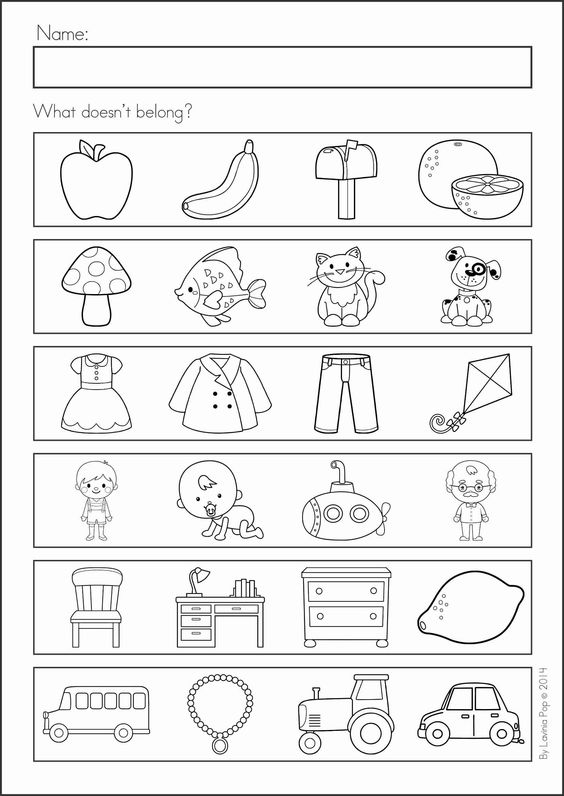 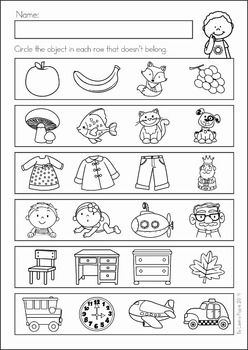 COLORA IN OGNI RIGA LE IMMAGINI UGUALI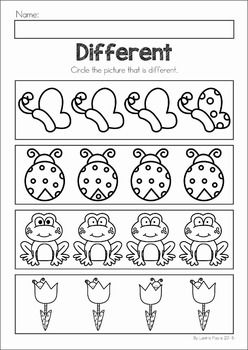 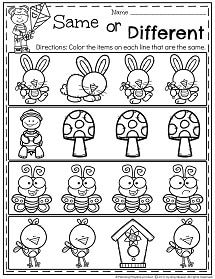 